     Когда ребенок подрастает и перестает интересоваться погремушками, родители задумываются, что предложить ребенку для его развития и где взять материал ля занятий и изготовления пособий.        Сегодня детские магазины радуют изобилием не только предметов первой необходимости, но и разнообразными игрушками для детей всех возрастов и многое  из этого изобилия  привлекает, но производитель и цена товара  могут вызвать сомнения и товар отправляется обратно на полку. Но не надо спешить  и приобретать дорогие игрушки, например  пупсы, с которыми в придачу в коробке  есть все необходимое и которые умеют делать все сами, роботы и т.п. Такие игрушки не развивают фантазию, а наоборот, мешают ребенку придумывать своё,  новое, что то интересное для него. Попробуйте почувствовать  возраст ребенка, его неповторимость,  когда кубик превращается в гоночную машинку, а  красивая заколка в волосах оказывается короной, а девочка принцессой.         Кроме развивающего действия,  игрушки и пособия должны быть безопасны и экологически чисты. Своим родителям, мы чаще всего предлагаем использовать природный материал, а еще лучше, если ребенок будет помогать  при изготовлении развивающей игрушки, пособия и т.д.  Ведь развивающие игрушки сделанные своими – это неповторимый дизайн, качество товара и  море удовольствия.      В своей деятельности мы всегда используем природный материал, что помогаем нам развивать у детей воображение,  трудолюбие, увидеть удивительный мир природы   изнутри, увидеть то,  что в жизни скрытого   от современного, рационального человека.          Малыши подолгу могут рассматривать, перебирать, ощупывать и просто играть  с красивыми камушками,  шероховатой корой, с блестящими  каштанами, с бугристыми ракушками и др.        Используя в своей работе изготовление нестандартных поделок из природного и бросового материала, мы всегда привлекаем к этой творческой деятельности не только воспитанников, но их родителей, что в конечном итоге помогла нам обогатить и разнообразить  дидактический материал в  младшей группе. Все, что нам для этого понадобилось – это подручные материалы, активные малыши,  вовлеченные родители и  наша картотека за год обогатилась  вот таким  дидактическими играми: «Отпечатки», «Повтори рисунок», «Необыкновенные следы»,  «Игрушки –шумелки», «Разложи по  коробочкам», «Трехмерные раскраски с использованием для раскрашивания пальчиками шишек, ракушек и другого природного материала», «Найди, что покажу», Сенсорные коробки», «Сенсорные мешочки» и т.д.           Так как в нашей младшей группе находятся  малыши  с 1 года до 3 лет, то методические пособия  создавались с учетом возрастных особенностей детей раннего возраста.  Для малышей от 1 года, мы создавали  дидактические игры и пособия из природного и бросового материала, где ребенок мог  брать, перекладывать  предметы разной формы и величины, следит за движущимися предметами. А для детей  постарше, мы изготовили игры и пособия, используя которые ребенок  учился не только выделять величину, цвет, форму – как признаки предметов, но и получал представления  о разновидностях величин, форм, цвета, учился соотносить предметы по величине.      Использование разнообразного дидактического материала помогает  развивать мелкую моторику, творческое воображение, конструктивное мышление у детей не только младшего но и старшего дошкольного возраста.      Но для развития и приобретения новых навыков, ребенку надо показывать пример.  В свою деятельность мы вовлекаем родителей и  стараемся донести до родителей, что если малыш с самого рождения будет видеть своих родителей не  только  сидящих с телефоном или у телевизора, которые кормят его и отводят в детский сад,  а если перед ним будут родители которые еще чем-то заняты, например папа умеет починить дома практически все, мама не только вкусно готовит, но разводит красивые цветы, а старшая сестрёнка рисует, то и ребенку захочется, что бы у него тоже было свое интересное дело. И пуст это дело будет на один или два дня,  но пока малыш познается мир, это нормально.Игры с дидактическими коробками.Цель: изготовление дидактических игр по сенсорному воспитанию детей своими руками.
Задачи:
1. формировать умения детей ориентироваться в различных свойствах предметов: цвете (красный, желтый, синий, зеленый), величине (круг,  квадрат), форме (круг, квадрат) , количестве (много, один), различать величину: большой – маленький, 2. создать условия для обогащения и накопления сенсорного опыта детей в ходе предметно-игровой деятельности через игры с дидактической коробкой;
3. воспитывать у детей умение не отвлекаться от поставленной задачи, доводить ее до завершения, стремиться к получению положительного результата.
Сенсорное воспитание занимает огромное место в педагогическом процессе. Оно осуществляется планомерно и систематически. В непосредственно образовательной деятельности – это включение задач сенсорного воспитания. Их связь, с содержательной для ребенка деятельностью, позволяет педагогу формировать сенсорные процессы, содействовать умственному развитию детей. Практически действуя с предметами, ребенок накапливает чувственный опыт. В повседневной жизни происходит обогащение личности ребенка через непосредственное общение с природой, с явлениями общественной жизни, с миром предметов, созданных руками человека.Игры с дидактическими коробками направлены на то, чтобы:
- формировать умения детей ориентироваться в различных свойствах предметов: цвете (красный, желтый, синий, зеленый), величине (круг,  квадрат), форме (куб, шар,  кирпичик) , количестве (много, один), различать величину: большой – маленький, 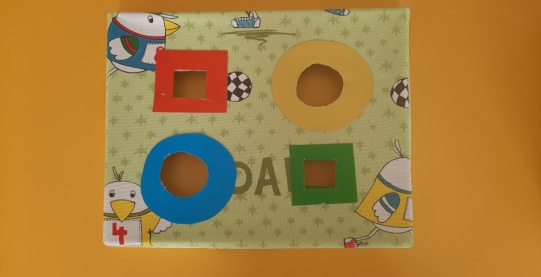 - создать условия для обогащения и накопления сенсорного опыта детей в ходе предметно-игровой деятельности через игры с дидактическим материалом;
- создать атмосферу, способствующую активизации мозга на основе сенсорных дидактических игр.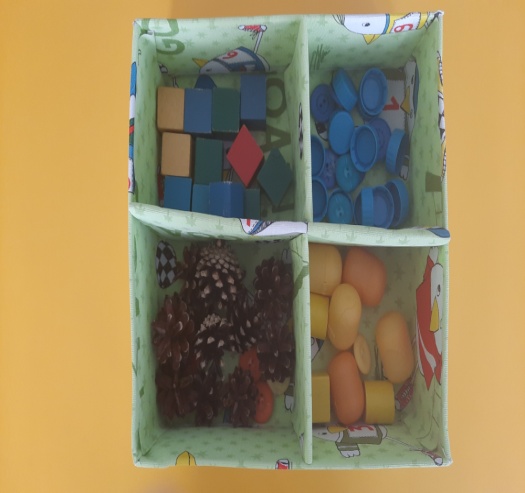 Дидактическая игра    «Удивительная   коробка»   ( проводится с детьми двухлетнего возраста)               Цель игры:  воспитание познавательного интереса,   учить различению форм -  круг и квадрат, употреблению развитие зрительного восприятия, внимания.           Материалы:  картонная коробка, большие и маленькие кубики, разных цветов, шишки, пуговицы, пробки            Ход игры:  Детям дается коробка, на стенках которой имеются отверстия круглой и квадратной формы большого и малого размеров.            На первом занятии воспитатель дает детям в руки по большому шарику и предлагает показать их, затем таким же образом дает кубик, детям предлагает показать то куб, то шар. «А теперь будем опускать в коробку большой шар и  большой кубик. Куда же нам шар опустить? В какое окошко?  ( Шар в диаметре больше, чем сторона квадратного отверстия, поэтому он не может пройти через это отверстие.) Вот в это окошко опустим шарик! А теперь кубик опустим. Куда же его опустить? Вот сюда!» Затем по предложению воспитателя дети сами опускают шар и куб, а потом игрушка целиком поступает в их распоряжение. Детям предлагают называть шар и кубик. 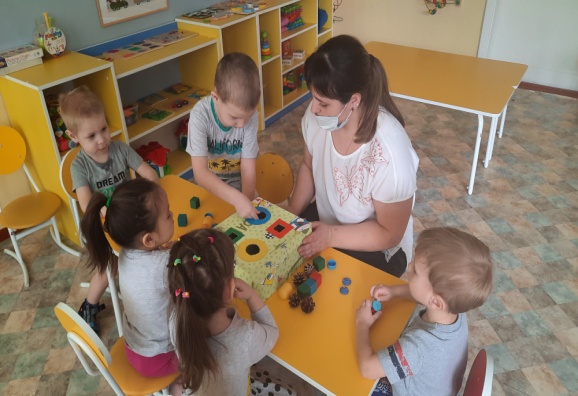 Дидактическая игра определи по форме.      Детям необходимо определить пуговицу по цвету и форме, в какое отверстие крышки оно подходит. Детям дается предмет круглой  или квадратной формы, задача ребенка определить форму и величину предмета. (фото)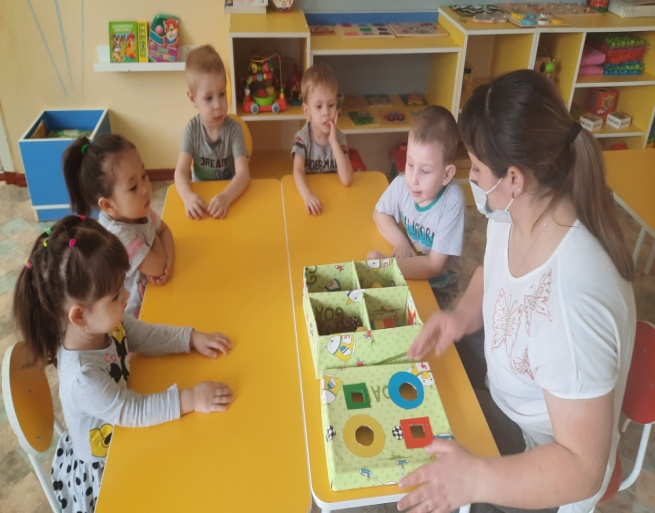      Так как этот вариант игры дается детям около двух лет, то такое проговаривание им посильно и имеет значение для более четкого усвоения представлений о форме и величине предметов.Дидактическое пособие сенсорные мешочки.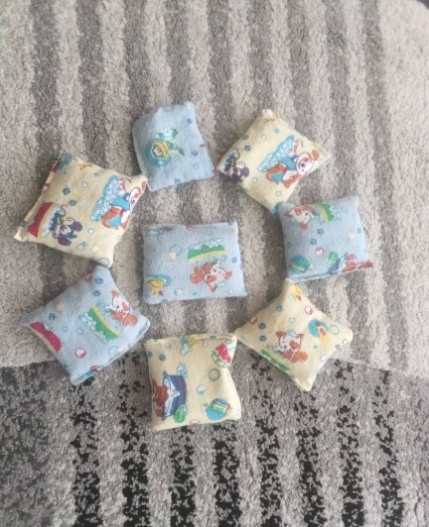 Для какого возраста предназначены?Игры и упражнения с тактильными мешочками можно проводить с младшего дошкольного возраста (с 2 - 2,5 лет). Это интересно и познавательно. Конечно, чем старше ребенок, тем сложнее и разнообразнее задания. Цель использования пособия: способствовать развитию тактильного восприятия, мелкой моторики, мышления, развития речи.Задачи: развивать и совершенствовать у детей дошкольного возраста все виды восприятия, обогащать их чувственный опыт.Развивать тактильные и кинетические ощущения, мелкую моторику воспитанников.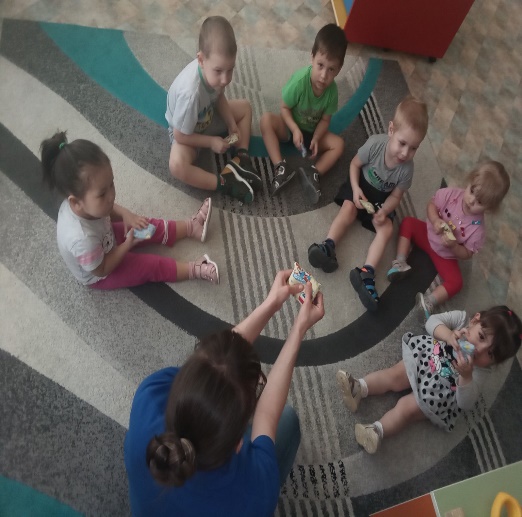 Развивать активность и инициативность детей.Применение сенсорных мешочков: направлено на решение одновременно нескольких задач, предназначено для работы с детьми раннего возраста, пособие можно использовать в совместной деятельности с детьми, самостоятельной деятельности детей и в индивидуальной работе с ребенком.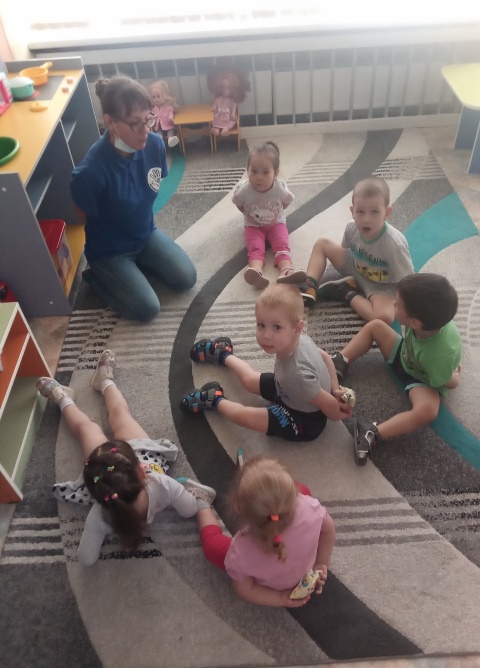 Игры и игровые упражнения с сенсорными мешочками.Ребенок выбирает мешочек. Инструкция: «Поработай своими пальчиками. Нащупай, что внутри мешочка. Опиши размер, форму. Твердые или мягкие предметы находятся внутри? Холодные или теплые? Как ты думаешь, что внутри мешочка?».«Найди на ощупь»Суть игры: по заданию ведущего найти мешочек с определенным наполнителем. Обычно во время такой игры  ребенка просят описывать свои ощущения: “в этом мешочке шарики”, “в этом мешочке крупинки маленькие” .Так же сенсорные мешочки используют для физического развития ребенка, игры на равновесие.«Удержи мешочек на голове».Задача этой игры заключается в том, чтобы ребенок пронес мешочек на голове так, чтобы он не упал. Играя с ребенком в мешочек, вы разовьете у него память, логику, наблюдательность, мелкую моторику, речь, словарный запас. Эти простые игры направляет ребенка к активной деятельности, отлично развивает сенсорные способности, тренирует зрительную память, обучает счету, знакомит со свойствами предмета. Это просто интересная и очень увлекательная и забавная игра.ЛитератураАндреева Ю.  Растим гения: развиваем нестандартное мышление, воображение, улучшаем память, речь. – Сакт-Петербург: Издательство «Вектор», 2009.Янушко Е.А.  Развитие мелкой моторики у детей раннего возраста 1-3 года. – Москва: Гуманитарный издательский центр «ВЛАДОС», 2014.http:llaltermama.ru/piay||o-igr-s-prirodnimy-materialami.html- «10 идей для игр и поделок из природных материалов»